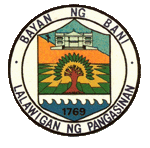             Republic of the PhilippinesProvince of PangasinanMUNICIPALITY OF BANI   Office of the Sangguniang BayanEXCERPTS FROM THE JOURNAL OF PROCEEDINGS OF THE SANGGUNIANG BAYAN DURING THEIR REGULAR SESSION HELD ON THE 22nd DAY OF NOVEMBER 2010 AT THE LEGISLATIVE HALL, BANI, PANGASINAN.- - - - - - - - - - - - - - - - - - - - - - - - - - - - - - - - - - - - - - - - - - - - - - - - - - - - - - - - - - - - - - - - - - - - - - -Present:	Hon. Wilhelm C. Aquino		         - Municipal councilor/ Temporary Presiding Officer	Hon. John Paul T. Navarro			 - Municipal Councilor	Hon. Sesinando C. Estabillo			- Municipal Councilor	Hon. Marianito S. Castelo			- Municipal Councilor	Hon. Rodolfo O. Orilla	 			- Liga President	Hon. Alexa Wynne D. Cave			- PPSK PresidentAbsent:	Hon. Filipina C. Rivera				- Municipal Vice-Mayor	Hon. Cothera Gwen P. Yamamoto		- Municipal Councilor	Hon. Tamerlane S. Olores			- Municipal Councilor	Hon. Rosalinda T. Acenas			- Municipal Councilor	Hon. Ruben C. Ampler				- municipal councilorSB RESOLUTION NO. 16-s 2010ACCREDITING THE BANOG SUR KALIPI FOR MEMBERSHIP IN THE MUNICIPAL LOCAL SPECIAL BODIES OF THIS MUNICIPALITY.	WHEREAS, the Sanggunian shall ipso facto, accredit the CSO's and PO's which meet and comply with all the administrative requirements enumerated in DILG Memorandum Circular No. 2001089 dated July 24, 2001;	WHEREAS, Sangguniang Bayan of Bani, Pangasinan has accredited fifty three (53) non-government organizations, people's organizations and private organizations as of November 22, 2010;	WHEREAS, after careful review of the Sangguniang Bayan working committee, the Banog sur Kalipi which applied for accreditation has satisfactorily met all the requirements;	NOW, THEREFORE, upon motion of SB Member Sesinando C. Estabillo, duly seconded by SB Member John Paul T. Navarro, it was resolved as it is hereby;	RESOLVED, to accredit the Banog Sur Kalipi for membership in the Municipal Local Special Bodies of this municipality;	RESOLVED, ALSO, that this newly accredited organization will be issued a Certificate of Accreditation by this Sanggunian;	RESOLVED, FINALLY, to forward copies of this resolution to the honorable Mayor, Marcelo E. Navarro, Jr., for his information and furnish copies to all accredited NGO's PO's in this municipality for their information and guidance.	“ADOPTED.”             Republic of the PhilippinesProvince of PangasinanMUNICIPALITY OF BANI   Office of the Sangguniang Bayan					   C E R T I F I C A T I O N	I HEREBY CERTIFY that this SB Resolution was passed by the Sangguniang Bayan of Bani, Pangasinan on November 22, 2010.										JERSIE C. OIGA								  	      Adm. Officer III Acting SecretaryATTESTED:		      HON. WILHELM C. AQUINO	Municipal Councilor/ Temporary Presiding OfficerNOTED/APPROVED:		   HON. MARCELO E. NAVARRO, JR.		                 Municipal Mayor